Møtereferat styremøte FONNES BYGDELAGSted: ÅrvikaDato: 13.06.2022Deltakarar: Harald Sognnes, Ida Gullaksen Fonnes, Hege Ramsland, Monica Fonnes, Arild Tresvik og Helge NyheimKopi: Frank IversenReferent: Øystein Austrheim Saksliste: Referat fra siste møtetKonstituerng av styret iht vedtektene ( referent, rekneskapsførar og nestleiar)Gjennomgå aksjonsliste til 25 juniEventueltDet var mange gode medhjelparar på dugnaden med å rydda stranda og byggja bålet, og alle fekk servert nybakte boller frå Hege etter arbeidsøkta   Etter dugnaden holdt bygdelaget styremøteReferat: Referatet frå møtet 03.05.22 gjennomgått og godkjentKonstituering av styret iht vedtektene (referent, rekneskapsførar og nestleiar)Harald S vart valgt til referent Monica F fortsetter som rekneskapsførarArild T fortsetter som nestleiarAksjonsliste til 25 juniAIL og bygdelaget har møte i Årvika 16 juni for å avklara praktiske ting rundt løpet som tidtaking, vaktplassering, startnummer, påmelding etc. - ansvar Øystein Premier er innkjøpt til løpet. Skaffa 10 vakter til løpet – ansvar Ida  Det må fortsatt samlast inn fleire premier til loddtrekningaFruktkorg eller anna frå Rema – HegeCramo – Helge Fonnes shipping – IdaKystsogelaget  - HaraldAggregat, bord og stoler må kjørast bort på dagen – Øystein Koble opp lydanlegg. Snakka med Geir Nyheim om hjelp – HelgeInnkjøp av grillkol og tennvæske – Aril og Hege avklarer Snakka med Ketil T kan væra speaker – ArildICE nett må koblast opp – Øystein Innkjøp av profilerings skjorte. 25 skjorter i orange med svart logo på brystet. Sjekke om det er mulig å få levert dette tidsnok – MonicaSkaffa gåve til representantar frå AIL som takk for hjelpa – ØysteinSnakka med BOF om at plenane i Årvika er slått til 25 juni – ArildKontakta Morten S om brannvernet kan være i Årvika på bålbrenninga – Ida Har enkle telt i beredskap om været blir dårlig – ArildGodtteri til ungane etter leikane – MonicaGrilling av pølser – HegeBoller og anna god bakst – HegeSaft og Kaffi, gjera innkjøp og laga til – MonicaSalgsbod, skaffa medhjelparar – Ida og Helge     Leikar for ungane, snakka med ungdomsgruppa eventuelt andre – Ida Skaffa diesel og tenning av bålet – Øystein Sjakka om me har banner som kan profilera av bygdelaget – Øystein EventueltFlytebrygge i Årvika. Arild sjekker dette med BOF og Austrheim kommune og melder tilbake til styret som tar videre behandling på saken. Aksjonen er utsatt til seinareGjera vaktlista til dagsturhytta komplett og senda den ut til alle samt legge ut ny liste i hytta i veke 26 – HaraldDet har kome forespørsel om leige av 40 stolar og 10 bord frå lokal innbyggar. Det vart bestemt at det er ok mot ein leigepris på kr. 500.- Øystein sender tilbakemelding. Dekka til spikrar og anna stål på gamle bålplassen. Kontakta Stian V om gruslasset som er i Årvika kan flyttast – Arild  Møtet slutt 19:50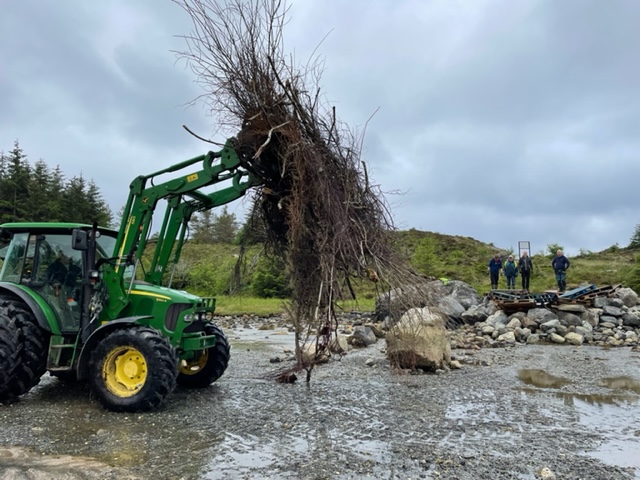 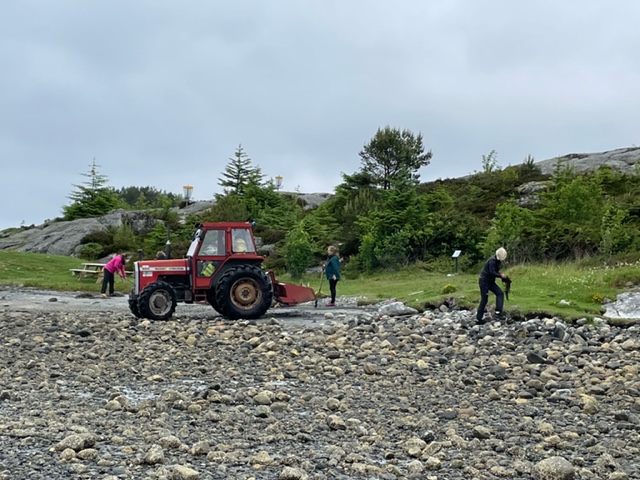 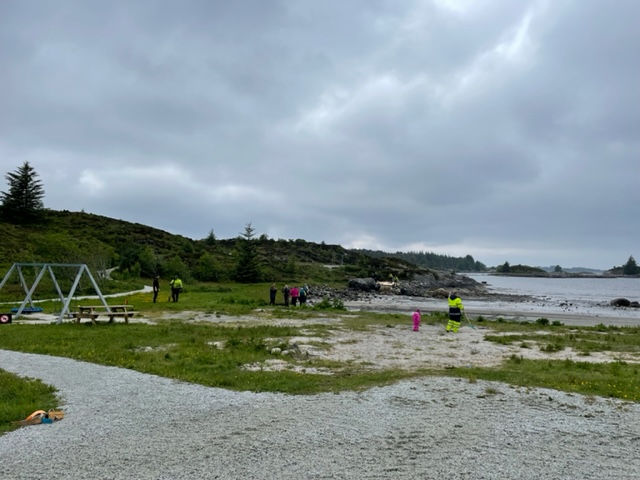 